Eingang: ……………………………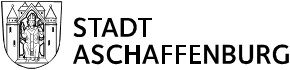 Anzeige einer öffentlichen Veranstaltung nach Art. 19 Abs. 1 LStVGDer Antrag ist einzureichen bei der	Stadt Aschaffenburg- Ordnungs- und Straßenverkehrsamt - Dalbergstraße 1563739 AschaffenburgI.  Angaben zum Antragsteller:II.      Zeiten der       öffentlichen VeranstaltungIII.         Art  der  öffentlichen Veranstaltung:Hinweis: 	Musik im Freien ist bis 23:00 Uhr genehmigungsfähig. 
Musik innerhalb von Räumen ist bei unmittelbar angrenzender Wohnbebauung nur bis 22:00 Uhr genehmigungsfähig. Es sein denn es liegt Schallschutz vor (z. B. in Diskotheken). Nach 22:00 Uhr ohne unmittelbar angrenzende Wohnbebauung (z. B. bei Betriebswohnung) nur unter Wahrung von 8 Stunden Nachtruhe, d.h. vor Sonn- und Feiertag bis max. 01:00 Uhr. Danach nur, wenn ausreichender Schallschutz vorliegt. 
IV. Ortsbeschreibung: Bezeichnung der juristischen Person oder des nicht rechtsfähigen Vereins: Bezeichnung der juristischen Person oder des nicht rechtsfähigen Vereins: Bezeichnung der juristischen Person oder des nicht rechtsfähigen Vereins: Name und Vorname des Veranstalters: Name und Vorname des Veranstalters: Geburtsname: Geburtsdatum: Geburtsort: Staatsangehörigkeit:Anschrift:Anschrift: Telefon / Handy:Anschrift:Anschrift: Email: am: am:am:Uhrzeit (von – bis):Uhrzeit (von – bis):Uhrzeit (von – bis):Anlass / Bezeichnung der öffentlichen Veranstaltung (z.B. Vereinsfest, Sportfest, Volksfest, Tanz,  Konzert, Livemusik, Diskoveranstaltung usw.):Anlass / Bezeichnung der öffentlichen Veranstaltung (z.B. Vereinsfest, Sportfest, Volksfest, Tanz,  Konzert, Livemusik, Diskoveranstaltung usw.):Anlass / Bezeichnung der öffentlichen Veranstaltung (z.B. Vereinsfest, Sportfest, Volksfest, Tanz,  Konzert, Livemusik, Diskoveranstaltung usw.):Anlass / Bezeichnung der öffentlichen Veranstaltung (z.B. Vereinsfest, Sportfest, Volksfest, Tanz,  Konzert, Livemusik, Diskoveranstaltung usw.):Anlass / Bezeichnung der öffentlichen Veranstaltung (z.B. Vereinsfest, Sportfest, Volksfest, Tanz,  Konzert, Livemusik, Diskoveranstaltung usw.):Anlass / Bezeichnung der öffentlichen Veranstaltung (z.B. Vereinsfest, Sportfest, Volksfest, Tanz,  Konzert, Livemusik, Diskoveranstaltung usw.):Anlass / Bezeichnung der öffentlichen Veranstaltung (z.B. Vereinsfest, Sportfest, Volksfest, Tanz,  Konzert, Livemusik, Diskoveranstaltung usw.):  Veranstaltung im Freien (z. B. Open-Air, Festzelt, Biergarten)  Veranstaltung im Freien (z. B. Open-Air, Festzelt, Biergarten)  Veranstaltung im Freien (z. B. Open-Air, Festzelt, Biergarten)  Veranstaltung im Freien (z. B. Open-Air, Festzelt, Biergarten)  Veranstaltung in Innenräumen   Veranstaltung in Innenräumen   Veranstaltung in Innenräumen  Musikdarbietung findet statt mit Verstärkeranlage mit Verstärkeranlage  Schallschutz mit Nachweis  Schallschutz mit Nachweis Betriebswohnung mit Nachweis Betriebswohnung mit Nachweisam: am: am:am:am:am:am:Uhrzeit (von – bis):Uhrzeit (von – bis):Uhrzeit (von – bis):Uhrzeit (von – bis):Uhrzeit (von – bis):Uhrzeit (von – bis):Uhrzeit (von – bis): Anmerkungen zur Musik z.B. Kapelle, Größe der Kapelle, Alleinunterhalter usw.: Anmerkungen zur Musik z.B. Kapelle, Größe der Kapelle, Alleinunterhalter usw.: Anmerkungen zur Musik z.B. Kapelle, Größe der Kapelle, Alleinunterhalter usw.: Anmerkungen zur Musik z.B. Kapelle, Größe der Kapelle, Alleinunterhalter usw.: Anmerkungen zur Musik z.B. Kapelle, Größe der Kapelle, Alleinunterhalter usw.: Anmerkungen zur Musik z.B. Kapelle, Größe der Kapelle, Alleinunterhalter usw.: Anmerkungen zur Musik z.B. Kapelle, Größe der Kapelle, Alleinunterhalter usw.:Ort (genaue Bezeichnung des Gebäudes, Lage, Anschrift, benutzte Flächen in qm):Ort (genaue Bezeichnung des Gebäudes, Lage, Anschrift, benutzte Flächen in qm):Ort (genaue Bezeichnung des Gebäudes, Lage, Anschrift, benutzte Flächen in qm):Ort (genaue Bezeichnung des Gebäudes, Lage, Anschrift, benutzte Flächen in qm):Ort (genaue Bezeichnung des Gebäudes, Lage, Anschrift, benutzte Flächen in qm):Ort (genaue Bezeichnung des Gebäudes, Lage, Anschrift, benutzte Flächen in qm):Ort (genaue Bezeichnung des Gebäudes, Lage, Anschrift, benutzte Flächen in qm):Ort (genaue Bezeichnung des Gebäudes, Lage, Anschrift, benutzte Flächen in qm):Fläche (qm):Personenanzahl (max. gleichzeitig anwesend):Personenanzahl (max. gleichzeitig anwesend):Sitzplätze:Name und Anschrift des Eigentümers des Anwesens:Name und Anschrift des Eigentümers des Anwesens:Name und Anschrift des Eigentümers des Anwesens:Name und Anschrift des Eigentümers des Anwesens:Name und Anschrift des Eigentümers des Anwesens:Name und Anschrift des Eigentümers des Anwesens:Name und Anschrift des Eigentümers des Anwesens:Name und Anschrift des Eigentümers des Anwesens:Ein Festzelt wird aufgestellt:Ein Festzelt wird aufgestellt:Ein Festzelt wird aufgestellt: Ja	      Nein Ja	      NeinFläche (qm)Fläche (qm)Fläche (qm)Hinweis:  Die Mitteilung an die Gesellschaft für musikalische Aufführungs- und mechanischeVervielfältigungsrechte (GEMA) ist vom Veranstalter bzw. Antragsteller selbst vorzunehmen.Hinweis:  Die Mitteilung an die Gesellschaft für musikalische Aufführungs- und mechanischeVervielfältigungsrechte (GEMA) ist vom Veranstalter bzw. Antragsteller selbst vorzunehmen.Hinweis:  Die Mitteilung an die Gesellschaft für musikalische Aufführungs- und mechanischeVervielfältigungsrechte (GEMA) ist vom Veranstalter bzw. Antragsteller selbst vorzunehmen.Hinweis:  Die Mitteilung an die Gesellschaft für musikalische Aufführungs- und mechanischeVervielfältigungsrechte (GEMA) ist vom Veranstalter bzw. Antragsteller selbst vorzunehmen.Hinweis:  Die Mitteilung an die Gesellschaft für musikalische Aufführungs- und mechanischeVervielfältigungsrechte (GEMA) ist vom Veranstalter bzw. Antragsteller selbst vorzunehmen.Hinweis:  Die Mitteilung an die Gesellschaft für musikalische Aufführungs- und mechanischeVervielfältigungsrechte (GEMA) ist vom Veranstalter bzw. Antragsteller selbst vorzunehmen.Hinweis:  Die Mitteilung an die Gesellschaft für musikalische Aufführungs- und mechanischeVervielfältigungsrechte (GEMA) ist vom Veranstalter bzw. Antragsteller selbst vorzunehmen.Hinweis:  Die Mitteilung an die Gesellschaft für musikalische Aufführungs- und mechanischeVervielfältigungsrechte (GEMA) ist vom Veranstalter bzw. Antragsteller selbst vorzunehmen._____________________________________________________                          ____________________________________________________________Ort und Datum                                                                                                          Unterschrift des Antragstellers_____________________________________________________                          ____________________________________________________________Ort und Datum                                                                                                          Unterschrift des Antragstellers_____________________________________________________                          ____________________________________________________________Ort und Datum                                                                                                          Unterschrift des Antragstellers_____________________________________________________                          ____________________________________________________________Ort und Datum                                                                                                          Unterschrift des Antragstellers_____________________________________________________                          ____________________________________________________________Ort und Datum                                                                                                          Unterschrift des Antragstellers_____________________________________________________                          ____________________________________________________________Ort und Datum                                                                                                          Unterschrift des Antragstellers_____________________________________________________                          ____________________________________________________________Ort und Datum                                                                                                          Unterschrift des Antragstellers_____________________________________________________                          ____________________________________________________________Ort und Datum                                                                                                          Unterschrift des Antragstellers